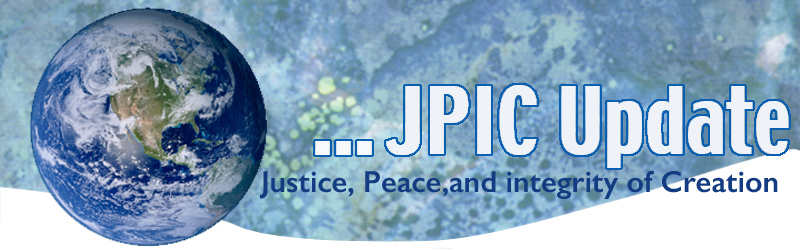 January 8, 2018 Promote and respect life at all its stages,from conception to natural death.Unite people of all faiths to advocate for the rights of the poor, the elderly and the most vulnerable.CALENDARJanuary 8-17		National Migration WeekJanuary 13	Please consider participating in the Walk for Freedom if you live in the Los Angeles area. See Attached flyerJanuary 20		Walk for Life – more information in resource sectionTAKING ACTIONTemporary Protection Status TPSThis morning, the Department of Homeland Security (DHS) announced its decision to terminate Temporary Protected Status (TPS) for Salvadorans in the United States. This decision follows the recent TPS terminations for Sudan, Nicaragua, and Haiti, and is yet another attack on immigrant communities. TPS is a program designed to protect people from being returned to harm - precisely the conditions El Salvador faces today, including gang conscription, sexual violence, and human trafficking. As a nation, we promised to protect nearly 200,000 Salvadoran neighbors by allowing them to remain in the United States.

Join us in urging the administration to restore El Salvador's TPS designation, and calling on Congress to pass a permanent legislative solution for all TPS holders. Click here for our Interfaith Toolkit: Top 5 Ways to Take Action in the New Year.Human TraffickingUse the attached prayer from reflection and action on the issue of human trafficking. Those in the LA area are encouraged to participate in Walk for LifeNational Migration WeekFor nearly a half century, the Catholic Church in the United States has celebrated National Migration Week, which is an opportunity for the Church to reflect on the circumstances confronting migrants, including immigrants, refugees, children, and victims and survivors of human trafficking. The theme for National Migration Week 2018, “Many Journeys, One Family,” draws attention to the fact that each of our families have a migration story, some recent and others in the distant past. Regardless of where we are and where we came from, we remain part of the human family and are called to live in solidarity with one another.Unfortunately, in our contemporary culture we often fail to encounter migrants as persons, and instead look at them as unknown others, if we even notice them at all. We do not take the time to engage migrants in a meaningful way, as fellow children of God, but remain aloof to their presence and suspicious or fearful of them. During this National Migration Week, let us all take the opportunity to engage migrants as community members, neighbors, and friends.INFORMATION/REFLECTIONSportswear company makes cycling clothes out of plastic bottles
GRN Sportwear, a Bristol-based company committed to the production of sustainable sports clothing, is giving plastic waste a second life.RESOURCESLos Angeles Walk for Life – January 20The Los Angeles 4th annual OneLife walk is on January 20, 2018! This year, they are walking from historic Olvera Street to the beautiful LA State Historic Park in Chinatown.New Resource on Migrant Children: MRS Staff have recently published a new resource, The Migration of Unaccompanied Children to the United States: Factors in Successful Integration, that examines effective strategies and challenges related to the integration of migrant children following their arrival in the United States. It is one example of a great number of resources that staff regularly develops and distributes. Please check it out if you get a moment. Register Today! 